LOYOLA COLLEGE (AUTONOMOUS), CHENNAI – 600 034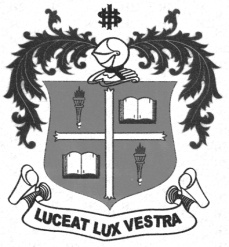 B.A. DEGREE EXAMINATION – ECONOMICSFOURTH SEMESTER – APRIL 2011ST 4207 - ECONOMETRICS                 Date : 05-04-2011 	Dept. No.	        Max. : 100 Marks                 Time : 1:00 - 4:00 	                                             PART – AAnswer ALL questions								                 (10 x 2 = 20)Distinguish between mathematical and econometric model.Let X be a random variable with the following probability distribution:           Find E(X) and E(X2) and using the laws of expectation, evaluate. Distinguish between R2 and adjusted R2What is meant by linearly dependent?Write any two consequence of multicollinearity. Define variance inflation factor.Write down Durbin-Watson d-statistic in autocorrelation Define Heteroscedasticity.What are the types of specification error?Define Lagged variable.                                                             PART - BAnswer any FIVE questions							(5 x 8 = 40)Three news papers A, B and C are published in a certain city. It is estimated from a survey that of the adult population: 20%  read A,  16%  read B,  14% read C,  8% read both A and B, 5% read both A and C,  4% read both B and C,  2% read all three.  Find what percentage read at least one of the papers.A variable X is distributed at random between the values 0 and 4 and its probability density function is given by .  Find the value of k, the mean and standard deviation of the distribution.         Explain in detail the applications of econometrics.Derive least square estimators for simple linear regression models.Establish the unbiasedness property of a OLS estimators for simple linear regression model.Find the value of R square for the following data. The fitted regression model for the given data is = 5.275-0.321X1+0.664X2 State the assumptions and also prove the linearity property in simple linear regression models.From the following data estimate d-statistic and test for autocorrelation.et : 0.6, 1.9, -1.7, -2.2, 1.3,3.2, 0.2,0.8, 2.1, -1.5, -1.1 (Given dL = 1.45 and du = 1.65) PART - CAnswer any TWO questions							(2 x 20 = 40)	a) Let X be a continuous random variable with p.d.f.:Determine the constant a, and Compute P(X			            ( 5 + 5)          b)  Let  Find E(XYX = )Var(YX = )						(  3 + 3 + 6)	Consider the following data on Y and XEstimate the regression equation of  Y on XTest the significance of the parameters at 5% level of significancea) Explain multicollinearity and also explain the consequences of perfect multicollinearityb)  Consider the model with the following observations on Y and X          The estimated model is =1.533+0.23X ; Examine the existence of heteroscedasticity using           spearman’s rank correlation test.						(8 +12)Construct a linear regression model for the given data by the  use of dummy variables*******-369Y107564X135457X246873X5042713561455345384163Y145123155120150130155120135160165X12345678910Y2233114453Aptitude score3896457367Education qualificationHSCUGPGUGHSCUGPGHSCPGUG